PASSIE & PAASCONCERT ZAANDAMOp woensdag 28 maart voorafgaande aan goede vrijdag geeft het ZAANS INTERKERKELIJK MANNENKOOR een passie en paasconcert in de Westzijderkerk (bullekerk) in Zaandam.Als gastkoor zal optreden de van o.a. radio en tv bekende groep van ongeveer 30 enthousiaste zangers en zangeressen Vocalgroup Voice uit Rotterdam.Het repertoire van die avond zal bestaan uit liederen over de lijdenstijd, zoals de zeven kruiswoorden en de paastijd met een lied als Arise My Love een indrukwekkend geheel!De mooie volle klank van het ZIM is al bij velen bekend, en wie VOICE nog nooit gehoord heeft moet zeker komen luisteren. Beide koren zullen hun eigen nummers ten gehore brengen maar zeker ook een aantal gezamenlijke een fantastische combinatie.Het geheel staat onder leiding van Martin Mans en wordt begeleid door Dirk Out op het orgel en Mark Brandwijk op de piano.De intree in voorverkoop bedraagt €12.50  te bestellen bij:Andrea kaas een noten op de markt, Jaap Dral Waterput 60 Oostzaan, A Wijnands Veeringstraat 33 Zaandam en bij de koorleden.  en op de website te bestellen www. zimmk.nl  en zimkaarten@gmail.com Verkoopprijs aan de zaal €14.00 deur open 19.30 uur en aanvang van het concert 20.00uur.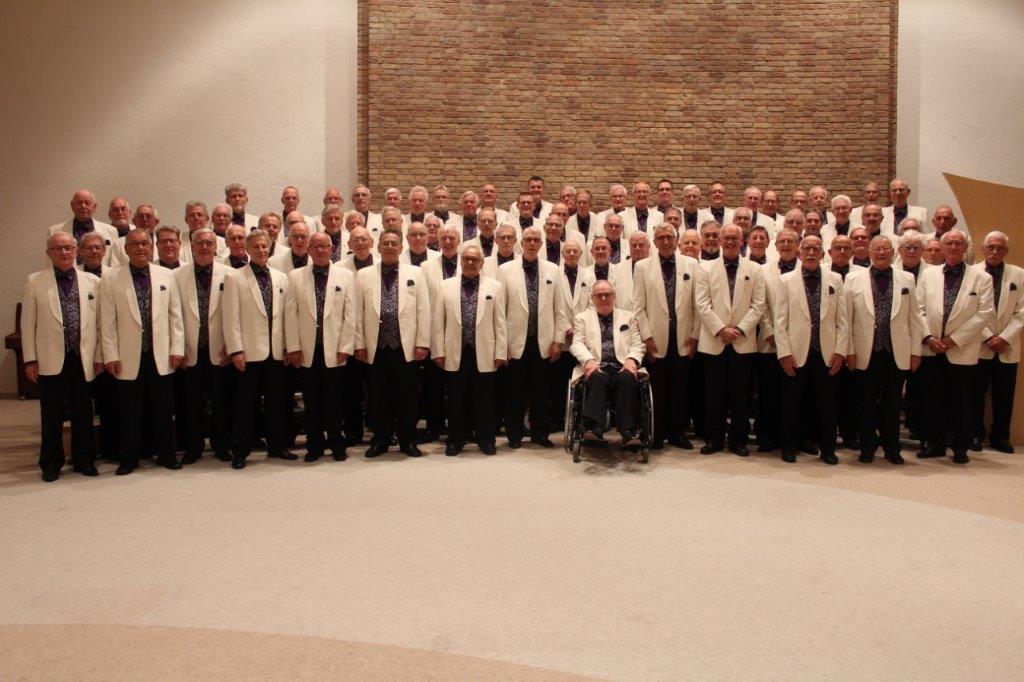 